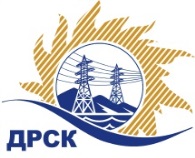 Акционерное Общество«Дальневосточная распределительная сетевая  компания»ПРОТОКОЛ № 48/МЭ -Рзаседания Закупочной комиссии по запросу котировок в электронной форме участниками которого могут быть только субъекты МСП «Пломбировочные материалы», Лот № 30801-ЭКСП-ЭКСП ПРОД-2020-ДРСКСПОСОБ И ПРЕДМЕТ ЗАКУПКИ: запрос котировок в электронной форме, участниками которого могут быть только субъекты МСП «Пломбировочные материалы», Лот № 30801-ЭКСП-ЭКСП ПРОД-2020-ДРСК.КОЛИЧЕСТВО ПОДАННЫХ ЗАЯВОК НА УЧАСТИЕ В ЗАКУПКЕ: 6 (шесть)  заявок.ВОПРОСЫ, ВЫНОСИМЫЕ НА РАССМОТРЕНИЕ ЗАКУПОЧНОЙ КОМИССИИ: О рассмотрении результатов оценки основных частей заявок УчастниковОб отклонении заявки Участника № 240038 ООО "СИЛТЭК"  Об отклонении заявки Участника № 240043 ООО "ТЕХНОЛОГИИ КОНТРОЛЯ"О признании заявок соответствующими условиям Документации о закупке по результатам рассмотрения основных частей заявокРЕШИЛИ:По вопросу № 1Признать объем полученной информации достаточным для принятия решения.Принять к рассмотрению основных части заявок следующих участников:По вопросу № 2Отклонить заявку Участника № 240038 ООО "СИЛТЭК" от дальнейшего рассмотрения на основании подпункта «г» пункта 4.9.5 Документации о закупке, как несоответствующую следующим требованиям:По вопросу № 3Отклонить заявку Участника № 240043 ООО "ТЕХНОЛОГИИ КОНТРОЛЯ" от дальнейшего рассмотрения на основании подпункта «г» пункта 4.9.5 Документации о закупке, как несоответствующую следующим требованиям:По вопросу № 4Признать основные части заявок следующих Участников:соответствующими условиям Документации о закупке и принять их к дальнейшему рассмотрению. Исп. Коротаева Т.В.Тел. 397-205г. Благовещенск«14»  ноября 2019№п/пНаименование, адрес и ИНН Участника и/или его идентификационный номерДата и время регистрации заявки№ 237734 ООО "СУПЕРПЛОМБА" ИНН/КПП 2536218806/25360100114.10.2019 05:40№ 240038 ООО "СИЛТЭК" ИНН 7708055673 КПП:77010100116.10.2019 17:28№ 240043 ООО "ТЕХНОЛОГИИ КОНТРОЛЯ" ИНН:5321100616 КПП: 53210100116.10.2019 17:39№ 240138 ИП ПРОЦИК АЛЕКСАНДР ЯРОСЛАВОВИЧ ИНН:01010165892416.10.2019 23:14№ 240148 ООО "АСПЛОМБ ТЕХНОЛОДЖИ" ИНН: 4703119060 КПП: 47030100117.10.2019 00:05№ 240166 ООО "ЦФЭР СИБИРЬЭНЕРГО" ИНН:2225134624 КПП:22250100117.10.2019 05:17№п/пДата и время регистрации заявкиИдентификационный номер /наименование Участника14.10.2019 05:40№ 237734 ООО "СУПЕРПЛОМБА" ИНН/КПП 2536218806/25360100116.10.2019 17:28№ 240038 ООО "СИЛТЭК" ИНН 7708055673 КПП:77010100116.10.2019 17:39№ 240043 ООО "ТЕХНОЛОГИИ КОНТРОЛЯ" ИНН:5321100616 КПП: 53210100116.10.2019 23:14№ 240138 ИП ПРОЦИК АЛЕКСАНДР ЯРОСЛАВОВИЧ ИНН:01010165892417.10.2019 00:05№ 240148 ООО "АСПЛОМБ ТЕХНОЛОДЖИ" ИНН: 4703119060 КПП: 47030100117.10.2019 05:17№ 240166 ООО "ЦФЭР СИБИРЬЭНЕРГО" ИНН:2225134624 КПП:222501001№ п/пОснования для отклоненияВ заявке Участника предложена следующая продукция:В п. 6. «Проволока пломбировочная Спираль d-0.7 мм или эквивалент» раздела 1. «Филиал АО «ДРСК» «Амурские ЭС»» Приложения № 1-1 «Технические характеристики и описание закупаемой продукции» в предложении участника указано «Объем бухты - 200 метров», что не соответствует требованию заказчика по данному пункту «Объем бухты 250 метров». В п. 4. «Проволока пломбировочная Спираль d-0.7 мм» раздела 2. «Филиал АО «ДРСК» «Приморские ЭС»» Приложения № 1-1 «Технические характеристики и описание закупаемой продукции» в предложении участника указано «Объем бухты - 200 метров», что не соответствует требованию заказчика по данному пункту «Объем бухты 250 метров».В п.2. «Пломба контрольная "Гранит" или эквивалент» раздела 2. «Филиал АО «ДРСК» «Приморские ЭС»» Приложения № 1-1 «Технические характеристики и описание закупаемой продукции» в предложении участника указано «Установка - вручную, на трос или проволоку диаметром  0,58 - 1,2 мм», что не соответствует требованию заказчика по данному пункту «Установка - вручную, на трос или проволоку диаметром  0,52 - 0,75 мм».В п.5. «Пломба контрольная «Гранит» или эквивалент» раздела 3. «Филиал АО «ДРСК» «Хабаровские ЭС» (ст. Хабаровск-2, ДВЖД)» Приложения № 1-1 «Технические характеристики и описание закупаемой продукции» в предложении участника указано «Установка - вручную, на трос или проволоку диаметром 0,58 - 1,2 мм», что не соответствует требованию заказчика по данному пункту «Установка - вручную, на трос или проволоку диаметром  0,52 - 0,75 мм».В п 9. «Пломба пластиковая универсальная одноразовая номерная роторного типа, КПП-3-1604 или эквивалент» раздела 3. «Филиал АО «ДРСК» «Хабаровские ЭС» (ст. Хабаровск-2, ДВЖД)» Приложения № 1-1 «Технические характеристики и описание закупаемой продукции» в предложении участника указано «Диаметр рабочей части (проволоки или лески) от 0,5 до 1,2 мм», что не соответствует требованию заказчика по данному пункту «Диаметр рабочей части (проволоки или лески) от 0,4 до 0,7 мм».В п.2. «Пломба контрольная «Гранит» или эквивалент» раздела 3. «Филиал АО «ДРСК» «Хабаровские ЭС» (ст. Комсомольск-на-Амуре, ДВЖД)» Приложения № 1-1 «Технические характеристики и описание закупаемой продукции» в предложении участника указано «Установка - вручную, на трос или проволоку диаметром  0,58 - 1,2 мм», что не соответствует требованию заказчика по данному пункту «Установка - вручную, на трос или проволоку диаметром  0,52 - 0,75 мм».В п.4. «Пломба контрольная «Гранит» или эквивалент» раздела 4. «Филиал АО «ДРСК» «ЭС ЕАО» Приложения № 1-1 «Технические характеристики и описание закупаемой продукции» в предложении участника указано «Установка - вручную, на трос или проволоку диаметром  0,58 - 1,2 мм», что не соответствует требованию заказчика по данному пункту «Установка - вручную, на трос или проволоку диаметром  0,52 - 0,75 мм».По результатам направления дополнительного запроса в адрес Участника указанное замечание не снято. Ответ на дополнительный запрос Участником не представлен.№ п/пОснования для отклоненияВ заявке Участника предложена следующая продукция:В п. 6. «Проволока пломбировочная Спираль d-0.7 мм или эквивалент» раздела 1. «Филиал АО «ДРСК» «Амурские ЭС»» Приложения № 1-1 «Технические характеристики и описание закупаемой продукции» в предложении участника указано «Объем бухты - 200 метров», что не соответствует требованию заказчика по данному пункту «Объем бухты 250 метров».В п. 4. «Проволока пломбировочная Спираль d-0.7 мм» раздела 2. «Филиал АО «ДРСК» «Приморские ЭС»» Приложения № 1-1 «Технические характеристики и описание закупаемой продукции» в предложении участника указано «Объем бухты - 200 метров», что не соответствует требованию заказчика по данному пункту «Объем бухты 250 метров».В п.2. «Пломба контрольная "Гранит" или эквивалент» раздела 2. «Филиал АО «ДРСК» «Приморские ЭС»» Приложения № 1-1 «Технические характеристики и описание закупаемой продукции» в предложении участника указано «Установка - вручную, на трос или проволоку диаметром  0,58 - 1,2 мм», что не соответствует требованию заказчика по данному пункту «Установка - вручную, на трос или проволоку диаметром  0,52 - 0,75 мм».В п.5. «Пломба контрольная «Гранит» или эквивалент» раздела 3. «Филиал АО «ДРСК» «Хабаровские ЭС» (ст. Хабаровск-2, ДВЖД)» Приложения № 1-1 «Технические характеристики и описание закупаемой продукции» в предложении участника указано «Установка - вручную, на трос или проволоку диаметром  0,58 - 1,2 мм», что не соответствует требованию заказчика по данному пункту «Установка - вручную, на трос или проволоку диаметром  0,52 - 0,75 мм».В п 9. «Пломба пластиковая универсальная одноразовая номерная роторного типа, КПП-3-1604 или эквивалент» раздела 3. «Филиал АО «ДРСК» «Хабаровские ЭС» (ст. Хабаровск-2, ДВЖД)» Приложения № 1-1 «Технические характеристики и описание закупаемой продукции» в предложении участника указано «Диаметр рабочей части (проволоки или лески) от 0,5 до 1,2 мм», что не соответствует требованию заказчика по данному пункту «Диаметр рабочей части (проволоки или лески) от 0,4 до 0,7 мм».В п.2. «Пломба контрольная «Гранит» или эквивалент» раздела 3. «Филиал АО «ДРСК» «Хабаровские ЭС» (ст. Комсомольск-на-Амуре, ДВЖД)» Приложение № 1-1 «Технические характеристики и описание закупаемой продукции» в предложении участника указано «Установка - вручную, на трос или проволоку диаметром  0,58 - 1,2 мм», что не соответствует требованию заказчика по данному пункту «Установка - вручную, на трос или проволоку диаметром  0,52 - 0,75 мм».В п.4. «Пломба контрольная «Гранит» или эквивалент» раздела 4. «Филиал АО «ДРСК» «ЭС ЕАО» Приложения № 1-1 «Технические характеристики и описание закупаемой продукции» в предложении участника указано «Установка - вручную, на трос или проволоку диаметром  0,58 - 1,2 мм», что не соответствует требованию заказчика по данному пункту «Установка - вручную, на трос или проволоку диаметром  0,52 - 0,75 мм».По результатам направления дополнительного запроса в адрес Участника указанное замечание не снято. Ответ на дополнительный запрос Участником не представлен.№Идентификационный номер/название УчастникаНаличие «желательных условий» в Протоколе разногласий по проекту Договора1№ 237734 ООО "СУПЕРПЛОМБА" ИНН/КПП 2536218806/253601001нет разногласий2№ 240138 ИП ПРОЦИК АЛЕКСАНДР ЯРОСЛАВОВИЧ ИНН:010101658924нет разногласий3№ 240148 ООО "АСПЛОМБ ТЕХНОЛОДЖИ" ИНН: 4703119060 КПП: 470301001нет разногласий4№ 240166 ООО "ЦФЭР СИБИРЬЭНЕРГО" ИНН:2225134624 КПП:222501001нет разногласийСекретарь Закупочной комиссии  ____________________Т.В. Челышева